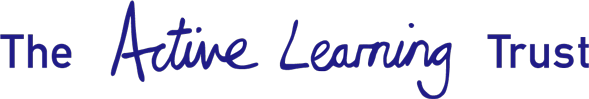 SCHOOL RE-OPENING TOOLKITCHECKLIST FOR MONITORING STAFF AVAILABILITY1In the Extremely Vulnerable ‘shielded’ category of medical conditionsCannot be asked to attend for work until the end of the shielding programme – currently end of June but likely to be extended. Can work from home if willing and able to do so.2 Has a Vulnerable health condition (the so –called ‘flu jab’ group) and those pregnant.Can be asked to be available for work on the school site BUT should only be used if significant social distancing can be achieved and/or should be supported into the ‘safest’ roles or otherwise be left to do work/planning/learning from home if not.  Pregnant staff – should be risk assessed and only if secure social distancing can be achieved should they be considered for work.3 (a)Has a household member who is in the Extremely Vulnerable ‘shielded’ category  (b) Has a household member who is in the Vulnerable health category (the so-called ‘flu jab’ group)Should not be asked to come to work unless stringent social distancing can be guaranteed, but can do work from home.Can be asked to be available for work on school site and follow normal social distancing and public health guidelines.4Does not have medical condition factors but has child-care issues at homeAre available for work either at home or on school site. Consideration of emergency/short term paid dependent care responsibilities under the special leave of absence policy. Absence due to longer- term caring responsibilities addressed by unpaid dependent care leave at Headteacher discretion.  5Sickness Absence  (both confirmed coronavirus and  all non -coronavirus) Not fit for work.Record and certify via normal sickness absence processes.6Those with symptoms of Coronavirus (or is in a symptomatic household) Not fit for work. Should self-isolate for the recommended period and be supported to obtain a Coronavirus test via the government testing schemes. 